МУНИЦИПАЛЬНЫЙ КОМИТЕТПОСЬЕТСКОГО ГОРОДСКОГО ПОСЕЛЕНИЯПОСЬЕТСКОГО ГОРОДСКОГО ПОСЕЛЕНИЯПРИМОРСКОГО КРАЯ Проект 
                                                                 РЕШЕНИЕпгт Посьет« 19» июля   2016 года 					                № 37 Об отчете «Об исполнении бюджетаПосьетского городского поселения за первое полугодие    2016 года»	В соответствии со статьей  264.5 Бюджетного Кодекса Российской Федерации,  Уставом Посьетского городского поселения,  Нормативным правовым актом от 10 июля 2013 № 83 «О бюджетном процессе и межбюджетных отношениях в Посьетском городском поселении» 	Муниципальный комитет  Посьетского городского поселенияРЕШИЛ:       1. Принять к сведению отчет об исполнении бюджета Посьетского городского поселения за первое полугодие 2016 года по доходам в сумме 12 784,41 тыс. рублей, по расходам – в сумме 15881,33 тыс. рублей, с превышением  доходов над расходами    в сумме  -3096,91 тыс. рублей (прилагается).             2. Опубликовать настоящее решение в средствах массовой информации.       3. Настоящее решение вступает в силу со дня его принятия.Глава Посьетского Городского поселения:                                                               Е. Г. Зайцева.								       Приложение 1								к решению муниципального                                                                                               комитета												от  19 июля  2016 года  № 37 Отчет об исполнении бюджета Посьетского городского поселения за  первое полугодие 2016 годаОтчет об исполнении бюджета Посьетского городского поселения за  первое полугодие 2016 годаОтчет об исполнении бюджета Посьетского городского поселения за  первое полугодие 2016 годаОтчет об исполнении бюджета Посьетского городского поселения за  первое полугодие 2016 годаОтчет об исполнении бюджета Посьетского городского поселения за  первое полугодие 2016 года(в руб.)Наименование показателей Уточненный бюджет на 2016   год  Уточненный бюджет на первое полугодие 2016 год а Кассовое исполнение за первое полугодие 2016  года % исполнения к плану за 1 полугодие 2016 годаНалоговые и неналоговые доходы48 277 956,6011 516 000,00                      11 841 159,83102,82Налоги на прибыль, доходы 15 000 000,00 9 418 000,009 259 423,2998,32в том числе:Налог на доходы физических лиц с доходов источником которых является налоговый агент, за исключением доходов, в отношении которых исчисление и уплата налога осуществляется в соответствии со статьями 227,227.1 Налогового кодекса РФ14 805 000,009 321 000,009 220 956,2998,93Налог на доходы физических лиц с доходов, полученных от осуществления деятельности физическими лицами, зарегистрированными в качестве индивидуальных предпринимателей, нотариусов, занимающихся частной практикой, адвокатов, учредивших адвокатские кабинеты и других лиц, занимающихся частной практикой в соответствии со статьей 227 Налогового кодекса Российской Федерации160 000,0064 000,002 888,504,51Налог на доходы физических лиц с доходов, полученных физическими лицами в соответствии со статьей 228 Налогового Кодекса Российской Федерации35 000,0033 000,0035 578,50107,81Налоги на товары (работы, услуги) реализуемые на территории поселения   900 000,00  443 000,00716 429,54    161,72Доходы от уплаты акцизов на дизельное топливо, подлежащие распределению между бюджетами субъектов Российской Федерации и местными бюджетами с учетом установленных дифференцированных нормативов отчислений в местные бюджеты260 000,00100 000,00243 668,79243,67Доходы от уплаты акцизов на моторные масла для дизельных и (или) карбюраторных (инжекторных) двигателей, подлежащие распределению между бюджетами субъектов Российской Федерации и местными бюджетами с учетом установленных дифференцированных нормативов отчислений в местные бюджеты106 000,00100 000,004 017,244,02Доходы от уплаты акцизов на автомобильный бензин, подлежащие распределению между бюджетами субъектов Российской Федерации и местными бюджетами с учетом установленных дифференцированных нормативов отчислений в местные бюджеты483 000,00192 000,00507 099,85264,11Доходы от уплаты акцизов на прямогонный бензин, подлежащие распределению между бюджетами субъектов Российской Федерации и местными бюджетами с учетом установленных дифференцированных нормативов отчислений в местные бюджеты51 000,0051 000,00-38 356,3475,21НАЛОГИ НА ИМУЩЕСТВО3 240 000,00 879  000,00829 061,5394,32Налог на имущество физических лиц, взимаемый по ставкам, применяемым к объектам налогообложения, расположенным в границах поселений   292 000,00144 000,002 034,821,41Земельный налог2 948 000,00735 000,00          827 026,71112,52Земельный налог с организаций, обладающих земельным участком, расположенным в границах городских поселений     2 338 000,00950 000,00791 304,2483,30Земельный налог с физических лиц, обладающих земельным участком, расположенным в границах городских поселений610 000,00 520 000,00 35 722,476,87ГОСУДАРСТВЕННАЯ ПОШЛИНА      40 000,00   20 000,0013 700,0068,5Государственная пошлина за совершение нотариальных действий должностными лицами органов местного самоуправления, уполномоченными в соответствии с законодательными актами Российской Федерации на совершение нотариальных действий40 000,0020 000,0013 700,0068,5ДОХОДЫ ОТ ИСПОЛЬЗОВАНИЯ ИМУЩЕСТВА, НАХОДЯЩЕГОСЯ В ГОСУДАРСТВЕННОЙ И МУНИЦИПАЛЬНОЙ СОБСТВЕННОСТИ1 400 000,00696 000,00874 748,24125,68Доходы, получаемые в виде арендной платы, за земельные участки,  государственная собственность на которые не разграничена а также средства от продажи права на заключение договоров аренды указанных земельных участков   700 000,00348 000,00715 889,84205,72Доходы от сдачи в аренду имущества, находящегося в оперативном управлении органов управления городских поселений и созданных ими учреждений (за исключением имущества бюджетных и  автономных учреждений)700 000,00348 000,00158 858,4045,65ДОХОДЫ ОТ ПРОДАЖИ МАТЕРИАЛЬНЫХ И НЕМАТЕРИАЛЬНЫХ АКТИВОВ    120 000,0060 000,00147 797,23246,33Доходы от продажи земельных участков, государственная собственность на которые не разграничена и которые расположены в границах городских поселений    120 000,0060 000,00147 797,23246,33Штрафы, санкции, возмещение ущерба0,000,000,000,00Денежные взыскания (штрафы) за нпрушение законодательства Российской Федерации о контрактной симтеме в сфере закупок товаров, работ, услуг для обеспечения государственных и муниципальных нужд 0,000,000,000,00БЕЗВОЗМЕЗДНЫЕ ПОСТУПЛЕНИЯ 27 577 956,60116 000,00 943 252,29813,15Субвенции бюджетам поселений на осуществление первичного воинского учета на территориях, где отсутствуют военные комиссариаты232 000,00116 000,00116 000,00100,00Субсидии бюджетам городских поселений на обеспечение мероприятий по переселению граждан из аварийного жилищного фонда за счет средств, поступивших от государственной корпорации - Фонда содействия реформированию жилищно-коммунального хозяйства16 576 063,250,000,000,00Субсидии бюджетам городских поселений на обеспечение мероприятий по переселению граждан из аварийного жилищного фонда за счет средств бюджетов6 769 893,350,000,000,00Субсидии бюджетам городских поселений на реализацию федеральных целевых программ0,000,00827 252,29  0,00Прочие субсидии бюджетам городских поселений 4 000 000,000,000,000,00Возврат остатков субсидий субвенции иных межбюджетных трансфертов, имеющих целевое назначение, прошлых лет из бюджетов городских поселений0,000,000,000,00ВСЕГО ДОХОДОВ48 277 956,6011 632 000,0012 784 412,12109,91Код функциональной классификации расходовНаименование показателяУточненный бюджет на 2016 годУточненный бюджет на 1е полугодие  2016 годаКассовое исполнение за  1е полугодие  2016 годаПроцент исполнения к уточненному бюджету за  1е полугодие  2016 года0100Общегосударственные вопросы 6 946 957,66  6 946 957,66 3 215 594,8446,28в том числе заработная плата   3 719 412,95      3 772 712,99   1 794 400,2447,560102Глава администрации     882 624,99     882 624,99405 566,70  45,95Администрация Посьетского городского поселения    882 624,99    882 624,99  405 566,7045,950104Исполнительные органы местного самоуправления2 085 780,672 085 780,67970 299,8046,52Администрация Посьетского городского поселения2 085 780,672 085 780,67970 299,8046,520106Обеспечение деятельности фин.органов124 602,00124 602,00124 602,00100,00Дума Хасанского муниципального района124 602,00124 602,00124 602,00100,000113Другие общегосударственные вопросы3 923 950,003 923 950,001 715 126,3443,71Администрации Посьетского городского поселения3 953 950,003 953 950,001 715 126,3443,710200Национальная оборона    232 000,00    232 000,00 101 224,3243,630203Мобилизационная и вневойсковая подготовка   232 000,00   232 000,00  101 224,3243,63Администрация Посьетского городского поселения 232 000,00 232 000,00101 224,3243,630300Национальная безопасность и правоохранительная деятельность        110 000,00         110 000,00          0,000,000309Предупреждение и ликвидация последствий стихийных бедствий        10 000,00           10 000,00        0,000,000309Пожарная безопасность100 000,00100 000,000,000,00Администрация Посьетского городского поселения      100 000,00         100 000,00         0,00   0,000400Национальная экономика   2 675 240,00   2 675 240,000,000,000409Дорожное хозяйство (дорожные фонды)       6 876 227,57          6 876 227,57   0,000,00Администрация Посьетского городского поселения       2 435 240,00          2 435 240,00   0,000,000412Другие вопросы в области национальной экономики     240 000,00     240 000,000,000,00Администрация Посьетского городского поселения    240 000,00    240 000,000,00    0,000500Жилищно-коммунальное хозяйство   43 966 695,36    43 966 695,36   11 111 668,4925,270501Жилищное хозяйство44 872 474,1044 872 474,1010 280 170,4122,910502Коммунальное хозяйство2 686 940,402 686 940,40186700,006,95Администрация Посьетского городского поселения2 686 940,402 686 940,40186700,006,950503Благоустройство1 993 300,00              1 993 300,00              644 798,0832,35Администрация Посьетского городского поселения1 993 300,001 993 300,00644 798,0832,350800Культура и искусство, средства массовой информации   2 617 196,28    2 617 196,28 1 452 842,7255,510801Культура и искусство   2 617 196,28    2 617 196,28 1 452 842,7255,51Администрация Посьетского городского поселения   2 617 196,28    2 617 196,28 1 452 842,7255,511003Социальная политика2 353 742,402 353 742,40     0,000,001003Социальное обеспечение населения2 353 742,402 353 742,40       0,00 0,00Администрация Посьетского городского поселения2 353 742,402 353 742,40       0,00 0,001100Физическая культура и спорт 70 000,0070 000,000,000,001102Массовый спорт70 000,0070 000,000,000,00Администрация Посьетского городского поселения70 000,0070 000,000,000,009600ВСЕГО РАСХОДОВ72 579 196,2172 579 196,21 15 881 330,377,38Результат исполнения бюджета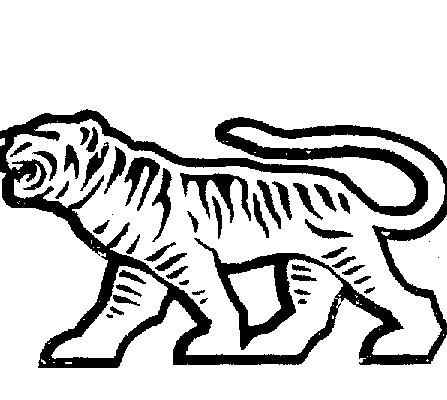 